Отчёт МБУ «ДК МО Незамаевское СП» об участии в мероприятии.2 декабря 2018 года вокальный народный ансамбль «Еюшка»  (руководитель Козина В.Т.) принял участие в концертной программе на день выборов в посёлке Северном. На одной сцене выступал ещё один коллектив вокальный ансамбль «Кружева» Старолеушковской школы-интерната (руководитель Ерёменко Л.Г.) В концерте прозвучали песни о России, о крае,  народные песни, рэтро-шлягеры.На мероприятии присутствовало- 100 человек.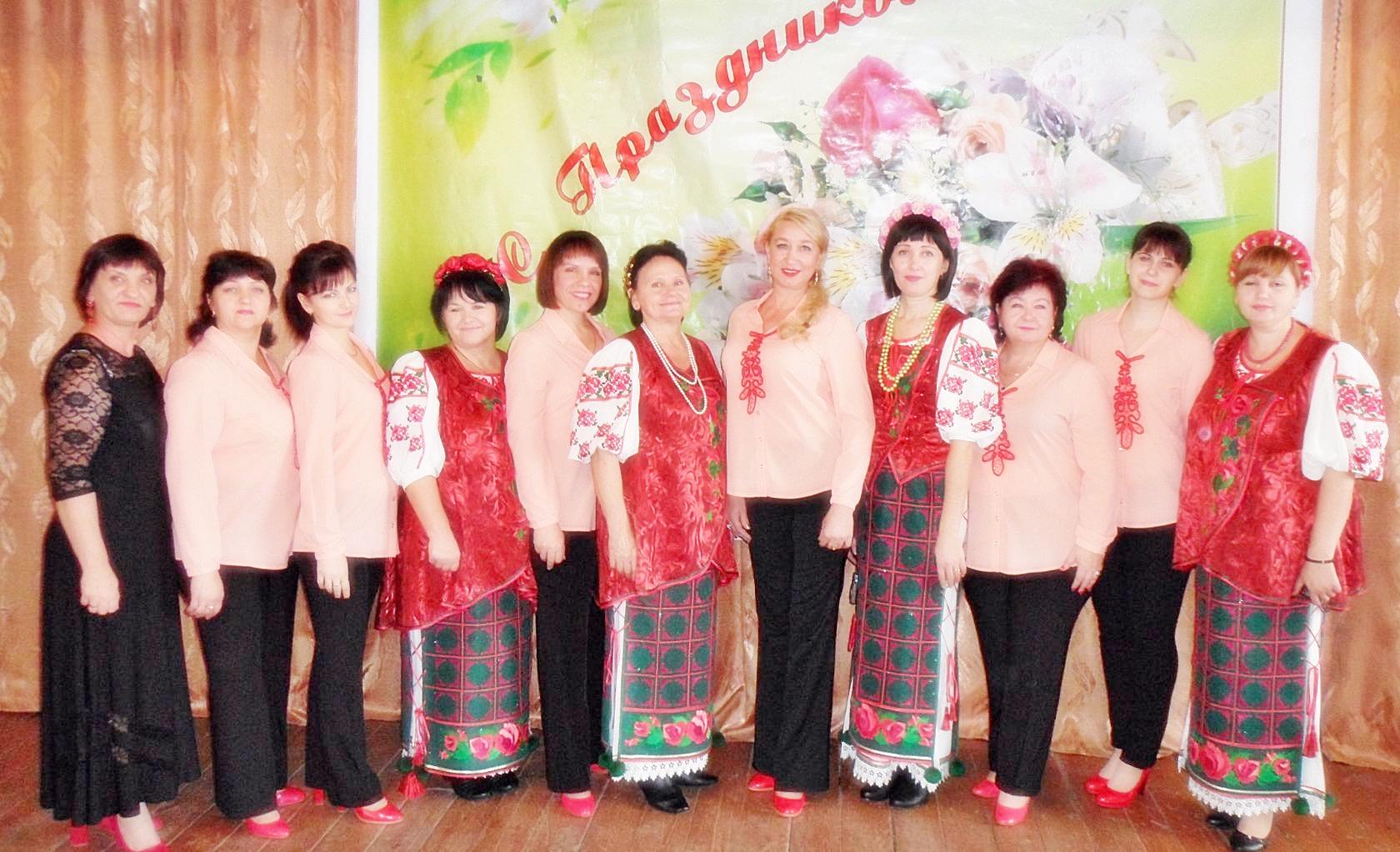 Художественный руководитель –Холостовская Е.В.